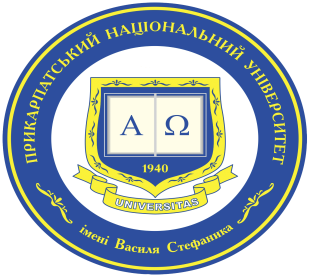 AGREEMENT ON COOPERATIONbetween Vasyl Stefanyk Preсarpathian National University (Ivano-Frankivsk, Ukraine)and_________________________________________Vasyl Stefanyk Precarpathian National University (Ivano-Frankivsk, Ukraine) represented by Rector Igor Tsependa and _______________________________, hereinafter referred to collectively as the "Parties", conclude the agreement on the scientific and educational cooperation (hereinafter referred to as the Agreement), which states the following:§ 11.1. The Parties are guided by mutual interest in the joint development of their scientific and innovative potential, including joint research.1.2. Cooperation is carried out on the basis of equality, honest educational and scientific partnership, and maintaining mutual professional contacts.1.3. This Agreement does not impose any property or financial obligations on its Parties, and does not impose any restrictions on their independence and autonomy in carrying out their statutory activities.§ 22.1. The subject of the Agreement is the organization and development of cooperation between the Parties.2.2. The parties agreed as follows:to take part in joint scientific and innovative projects aimed at solving topical issues of common interest to the Parties;to implement joint programs of academic exchanges of students, graduate students, research and teaching staff;to provide each other with technical and advisory assistance and mutual services;to exchange information necessary for the joint activities of the Parties;to promote professional development of employees and training of scientific personnel, including training (internships) of students, graduate students and internships of scientific and scientific-pedagogical staff;to carry out other types of joint activities.§ 33.1. Universities are committed to informing each other about the organization of conferences, congresses and symposia. The possibility of participation of scientific and pedagogical staff of each party in events of this type is provided.§ 44.1. Both parties agree that funding commitments should be agreed upon in a negotiated manner and will be subject to the availability of funds. 4.2. The division of intellectual property rights created as a result of cooperation of the Parties under this Agreement shall be carried out in each individual case by additional agreements concluded between the Parties for the implementation of this Agreement.§ 55.1. The Parties may by mutual consent make changes and additions to the terms of this Agreement..5.2. All changes and additions to the terms of this Agreement shall be submitted in writing signed by the Parties.§ 66.1. The agreement enters into force upon signing and will be valid for five years from the date of signing. At the end of this period, this Agreement may be revised by both parties one month before its expiration and may be extended for a new term by mutual agreement of the parties.6.2. The Agreement may be terminated by either party at any time, provided that the Party which has expressed its intention to terminate the Agreement shall notify the other Party in writing at the addresses below, not later than three months. However, such termination shall not affect any obligations already entered into by either party under this Agreement, which must be fully implemented.6.3. The Agreement is concluded in Ukrainian and English in four copies, one for each Party, each of which has the identical legal force. Date: ____________________________       Date: __________________________VASYL STEFANYK PRECARPATHIAN NATIONAL UNIVERSITY______________________________Rector Prof. Dr. Igor Tsependa 57 Shevchenko Str.,76018 Ivano-Frankivsk, UkraineTel./Fax +380 342 53 15 74